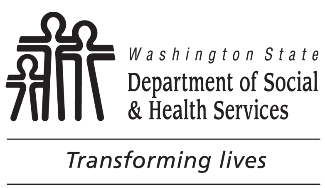 	STATE OF 	DEPARTMENT OF SOCIAL AND HEALTH SERVICES	DIVISION OF CHILD SUPPORT (DCS)Waiver of Statute of LimitationsEach month of unpaid child support becomes a judgment. The statute of limitations sets the time period during which a judgment can be enforced or collected. After the statute of limitations runs, the debt "expires" and can no longer be enforced. The statute of limitations for a child support debt can depend on several factors, such as the date the support order was entered, where the support order was entered, and in which state the enforcement action takes place. You may wish to seek legal advice on the status of your support debt and the statute of limitations that applies to your support order.WAIVERIn consideration for a reduced or deferred payment plan, I agree to waive any statute of limitations defense to the collection of the child support I owe. If I owe spousal support for the other parent of any children named in this waiver, the waiver also affects the spousal support owed for that parent. This waiver affects my support debt for the following children:This waiver applies to:1.	Any support debt that is due now or in the future. This includes child support, child care support, medical support, and spousal support (alimony) if ordered and if DCS is enforcing my child support order.2.	Any statute of limitations defense created by RCW 4.16.020, RCW 4.56.210, or RCW 6.17.020.3.	Any other  statute or statute of another state that limits the time DCS can collect my support debt.This waiver does not revive any judgments now barred by any statute. DCS cannot collect any support debt already lost to the statute of limitations. This waiver does not allow me to pay less than my full current support obligation.This waiver allows DCS to collect from me until I pay my support debt in full.  This waiver preserves the support debt from loss due to the statute of limitations but does not limit any other defenses. RCW 74.20A.220 permits me to make this waiver.This waiver remains in force until DCS releases it in writing.Signed in      	, Washington.DATE		SIGNATUREReturn to:DIVISION OF CHILD SUPPORTPO BOX 11520TACOMA WA 98411-4420Fax:  866-668-9518In reply, refer to case numbers:Waiver of Statute of LimitationsEach month of unpaid child support becomes a judgment. The statute of limitations sets the time period during which a judgment can be enforced or collected. After the statute of limitations runs, the debt "expires" and can no longer be enforced. The statute of limitations for a child support debt can depend on several factors, such as the date the support order was entered, where the support order was entered, and in which state the enforcement action takes place. You may wish to seek legal advice on the status of your support debt and the statute of limitations that applies to your support order.WAIVERIn consideration for a reduced or deferred payment plan, I agree to waive any statute of limitations defense to the collection of the child support I owe. If I owe spousal support for the other parent of any children named in this waiver, the waiver also affects the spousal support owed for that parent. This waiver affects my support debt for the following children:This waiver applies to:1.	Any support debt that is due now or in the future. This includes child support, child care support, medical support, and spousal support (alimony) if ordered and if DCS is enforcing my child support order.2.	Any statute of limitations defense created by RCW 4.16.020, RCW 4.56.210, or RCW 6.17.020.3.	Any other  statute or statute of another state that limits the time DCS can collect my support debt.This waiver does not revive any judgments now barred by any statute. DCS cannot collect any support debt already lost to the statute of limitations. This waiver does not allow me to pay less than my full current support obligation.This waiver allows DCS to collect from me until I pay my support debt in full.  This waiver preserves the support debt from loss due to the statute of limitations but does not limit any other defenses. RCW 74.20A.220 permits me to make this waiver.This waiver remains in force until DCS releases it in writing.Signed in      	, Washington.DATE		SIGNATUREReturn to:DIVISION OF CHILD SUPPORTPO BOX 11520TACOMA WA 98411-4420Fax:  866-668-9518In reply, refer to case numbers:No person because of race, color, national origin, creed, religion, sex, age, or disability, shall be discriminated against in employment, services, or any aspect of the program's activities. This form is available in alternative formats upon request.No person because of race, color, national origin, creed, religion, sex, age, or disability, shall be discriminated against in employment, services, or any aspect of the program's activities. This form is available in alternative formats upon request.